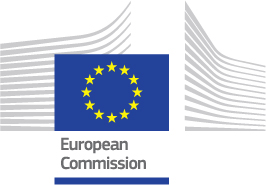 Δημιουργική Ευρώπη (2014-2020) υποπρόγραμμα MEDIAΠρόσκληση υποβολής προτάσεων: EACEA 21/2015: Στήριξη της τηλεοπτικής προβολής ευρωπαϊκών οπτικοακουστικών έργωνΠΡΟΣΟΧΗ:Η παρούσα πρόσκληση υποβολής προτάσεων εξαρτάται από:η διαθεσιμότητα των κεφαλαίων μετά την έγκριση του προϋπολογισμού για το 2016 από την αρχή προϋπολογισμού . Στόχοι και περιγραφήΗ παρούσα πρόσκληση υποβολής προτάσεων βασίζεται στον κανονισμό αριθ. 1295/2013 του Ευρωπαϊκού Κοινοβουλίου και του Συμβουλίου της 11ης Δεκεμβρίου 2013 σχετικά με τη θέσπιση προγράμματος για την υποστήριξη του ευρωπαϊκού πολιτιστικού και δημιουργικού τομέα (πρόγραμμα «ΔΗΜΙΟΥΡΓΙΚΗ ΕΥΡΩΠΗ»)και στο διορθωτικό της 27/06/2014.Στο πλαίσιο του ειδικού στόχου που έγκειται στην ενίσχυση της ικανότητας του ευρωπαϊκού οπτικοακουστικού τομέα να λειτουργεί σε διακρατικό και σε διεθνές επίπεδο, μία από τις προτεραιότητες του υποπρογράμματος «MEDIA» θα είναι:να αυξηθεί η ικανότητα των φορέων του οπτικοακουστικού τομέα να δημιουργούν ευρωπαϊκά έργα με δυνατότητα κυκλοφορίας τους εντός και εκτός της Ένωσης και να διευκολύνουν τις ευρωπαϊκές και διεθνείς συμπαραγωγές, και με τηλεοπτικούς φορείς·Το υποπρόγραμμα «MEDIA» στηρίζει τα ακόλουθα μέτρα:την ανάπτυξη ευρωπαϊκών οπτικοακουστικών έργων, ιδίως ταινιών και τηλεοπτικών προγραμμάτων όπως έργα μυθοπλασίας, ντοκιμαντέρ, παιδικές ταινίες και ταινίες κινουμένων σχεδίων, καθώς και διαδραστικών έργων όπως βιντεοπαιχνιδιών και πολυμέσων με ενισχυμένη δυνατότητα διασυνοριακής κυκλοφορίας·δραστηριότητες που αποσκοπούν στην υποστήριξη των ευρωπαϊκών εταιρειών παραγωγής οπτικοακουστικών προγραμμάτων, ιδίως ανεξάρτητων εταιρειών παραγωγής, με στόχο τη διευκόλυνση ευρωπαϊκών και διεθνών συμπαραγωγών οπτικοακουστικών έργων, συμπεριλαμβανομένων των τηλεοπτικών έργων.Επιλέξιμοι αιτούντεςΔικαίωμα υποβολής αιτήσεων έχουν ευρωπαϊκές ανεξάρτητες εταιρείες παραγωγής οπτικοακουστικών προγραμμάτων, οι οποίες πρέπει να αποτελούν τον πλειοψηφικό παραγωγό του έργου. Οι αιτήσεις από νομικά πρόσωπα εγκατεστημένα σε μία από τις ακόλουθες χώρες είναι επιλέξιμες εφόσον πληρούνται όλες οι προϋποθέσεις που αναφέρονται στο άρθρο 8 του κανονισμού για τη θέσπιση του προγράμματος «Δημιουργική Ευρώπη» και η Επιτροπή έχει αρχίσει διαπραγματεύσεις με τη συγκεκριμένη χώρα: τα κράτη μέλη της ΕΕ·οι προσχωρούσες χώρες, οι υποψήφιες χώρες και οι δυνητικά υποψήφιες χώρες για τις οποίες υπάρχει προενταξιακή στρατηγική, σύμφωνα με τις γενικές αρχές και τους γενικούς όρους για τη συμμετοχή των χωρών αυτών στα προγράμματα της Ένωσης, αρχές και όροι που θεσπίζονται στις αντίστοιχες συμφωνίες-πλαίσια, στις αποφάσεις του Συμβουλίου Σύνδεσης και σε παρόμοιες συμφωνίες·οι χώρες της ΕΖΕΣ που είναι μέλη του ΕΟΧ, σύμφωνα με τις διατάξεις της συμφωνίας ΕΟΧ·η Ελβετική Συνομοσπονδία, με βάση διμερή συμφωνία που θα συναφθεί με τη χώρα αυτή·Οι χώρες που καλύπτονται από την Ευρωπαϊκή Πολιτική Γειτονίας σύμφωνα με τις διαδικασίες που καθορίζονται με τις εν λόγω χώρες βάσει των συμφωνιών-πλαισίων για τη συμμετοχή τους σε προγράμματα της Ευρωπαϊκής Ένωσης.Το πρόγραμμα είναι ανοικτό σε δράσεις διμερούς ή πολυμερούς συνεργασίας που απευθύνονται ειδικά σε επιλεγμένες χώρες ή περιφέρειες με βάση συμπληρωματικές πιστώσεις που θα καταβάλλουν αυτές οι χώρες ή περιφέρειες σύμφωνα με ειδικό διακανονισμό που θα συμφωνηθεί με αυτές.Το πρόγραμμα καθιστά εφικτές τη συνεργασία και τη λήψη κοινών ενεργειών με χώρες που δεν συμμετέχουν στο πρόγραμμα και με διεθνείς οργανισμούς οι οποίοι δραστηριοποιούνται στον πολιτιστικό και τον δημιουργικό τομέα, όπως η Unesco, το Συμβούλιο της Ευρώπης, ο Οργανισμός Οικονομικής Συνεργασίας και Ανάπτυξης  ή ο Παγκόσμιος Οργανισμός Διανοητικής Ιδιοκτησίας, βάσει της από κοινού συμβολής τους στην υλοποίηση των στόχων του προγράμματος.Μπορούν να επιλεγούν προτάσεις αιτούντων σε χώρες εκτός ΕΕ, με την προϋπόθεση ότι, κατά την ημερομηνία της απόφασης ανάθεσης, έχουν υπογραφεί συμφωνίες με τις οποίες καθορίζονται οι όροι για τη συμμετοχή των χωρών αυτών στο πρόγραμμα που είχε θεσπιστεί με τον προαναφερόμενο κανονισμό.Επιλέξιμες δράσειςΔραματικές ταινίες (σε ένα ή περισσότερα επεισόδια) συνολικής διάρκειας τουλάχιστον 90 λεπτών, προοριζόμενες πρωτίστως για την τηλεόραση. Οι συνέχειες ή ο δεύτερος και ο τρίτος κύκλος από υφιστάμενες δραματικές σειρές μπορούν να επιλεγούν για χρηματοδότηση.Κινούμενα σχέδια (σε ένα ή περισσότερα επεισόδια) συνολικής διάρκειας τουλάχιστον 24 λεπτών, προοριζόμενα πρωτίστως για την τηλεόραση. Οι συνέχειες ή ο δεύτερος, ο τρίτος κύκλος και οι επιπλέον κύκλοι από υφιστάμενα κινούμενα σχέδια δεν μπορούν να επιλεγούν για χρηματοδότηση.Δημιουργικά ντοκιμαντέρ (σε ένα ή περισσότερα επεισόδια) συνολικής διάρκειας τουλάχιστον 50 λεπτών, προοριζόμενα πρωτίστως για την τηλεόραση. Οι συνέχειες, ο δεύτερος, ο τρίτος κύκλος και οι επιπλέον κύκλοι από υφιστάμενα δημιουργικά ντοκιμαντέρ δεν μπορούν να επιλεγούν για χρηματοδότηση.Η παραγωγή του έργου έγινε με σημαντική συμμετοχή επαγγελματιών που είναι υπήκοοι ή/και κάτοικοι χωρών που συμμετέχουν στο υποπρόγραμμα MEDIA. Το έργο πρέπει να υποβληθεί το αργότερο την πρώτη ημέρα της βασικής φωτογράφισης (ή στην αρχή της δημιουργίας των κινουμένων σχεδίων για τα έργα κινουμένων σχεδίων).Στο έργο πρέπει να συμμετέχουν τρεις τουλάχιστον τηλεοπτικοί φορείς από τρεις χώρες που συμμετέχουν στο υποπρόγραμμα MEDIA. Τα δικαιώματα εκμετάλλευσης που χορηγούνται στους τηλεοπτικούς φορείς που συμμετέχουν στην παραγωγή πρέπει να επιστρέφουν στον παραγωγό ύστερα από μέγιστη περίοδο άδειας:-	επτά ετών εάν η συμμετοχή του τηλεοπτικού φορέα έχει τη μορφή προπώλησης-	δέκα ετών εάν η συμμετοχή του τηλεοπτικού φορέα έχει επίσης τη μορφή συμπαραγωγής.Η συμμετοχή του τηλεοπτικού φορέα δεν μπορεί να υπερβαίνει το 70% της συνολικής χρηματοδότησης της παραγωγής.Τουλάχιστον το 50% του συνολικού προβλεπόμενου προϋπολογισμού της παραγωγής πρέπει να προέρχεται από χώρες που συμμετέχουν στο υποπρόγραμμα MEDIA.Η χρηματοδότηση τουλάχιστον 50% του συνολικού προβλεπόμενου προϋπολογισμού της παραγωγής πρέπει να τελεί υπό την εγγύηση πηγών χρηματοδότησης τρίτων μερών (είτε μέσω άμεσης χρηματοδότησης είτε μέσω της προπληρωμής των δικαιωμάτων).Ο μέγιστος χρόνος ολοκλήρωσης των έργων είναι 30 μήνες ή 42 μήνες, αν πρόκειται για σειρές.Κριτήρια ανάθεσηςΜε μέγιστη βαθμολογία το 100, οι βαθμοί θα δίνονται με βάση την ακόλουθη στάθμιση:Σημασία και ευρωπαϊκή προστιθέμενη αξία (30 βαθμοί):Δυνατότητα ευρωπαϊκής και διεθνούς διανομής του έργου. Ποιότητα του περιεχομένου και των δραστηριοτήτων (30 βαθμοί):Ποιότητα του σχεδίου και της ευρωπαϊκής διάστασης και χρηματοδότηση του σχεδίου. Γνωστοποίηση των αποτελεσμάτων, του αντικτύπου και της βιωσιμότητας του έργου (30 βαθμοί):Ποιότητα της στρατηγικής για τη διανομή και την εμπορία. Οργάνωση της ομάδας του σχεδίου (10 βαθμοί):Κατανομή των ρόλων και των αρμοδιοτήτων της ομάδας παραγωγής και της δημιουργικής ομάδας.Κριτήρια αυτόματης ανάθεσης: - Έργο που απευθύνεται σε νεανικό κοινό (5 επιπλέον βαθμοί)- Αιτούσες εταιρείες εγκατεστημένες σε χώρες με μικρή ή μεσαία ικανότητα παραγωγής (5 επιπλέον μονάδες). 5.	ΠροϋπολογισμοίΟ συνολικός διαθέσιμος προϋπολογισμός ανέρχεται σε 12,5 εκατ. ευρώ. Για θεατρικά έργα και κινούμενα σχέδια, η χορηγούμενη χρηματοδοτική συνεισφορά δεν μπορεί να υπερβαίνει τις 500.000 ευρώ ή το 12,50% των συνολικών επιλέξιμων δαπανών, ανάλογα με το ποιο ποσό είναι χαμηλότερο. Μπορεί να ζητηθεί μέγιστο ποσό 1 εκατομμυρίου ευρώ ή 10% του συνολικού επιλέξιμου κόστους, ανάλογα με το ποιο από αυτά τα δύο ποσά είναι το χαμηλότερο, μόνο για τους πρώτους κύκλους δραματικών σειρών (οι οποίοι είναι συμπαραγωγή εταιρειών από διαφορετικές χώρες που συμμετέχουν στο υποπρόγραμμα MEDIA και αποτελούνται από 6 τουλάχιστον επεισόδια συνολικού επιλέξιμου προϋπολογισμού παραγωγής ύψους τουλάχιστον 10 εκατομμυρίων ευρώ).Για δημιουργικά ντοκιμαντέρ, η χορηγούμενη χρηματοδοτική συνεισφορά δεν μπορεί να υπερβαίνει τις 300.000 ευρώ ή το 20 % των συνολικών επιλέξιμων δαπανών, ανάλογα με το ποιο ποσό είναι χαμηλότερο.Προθεσμία υποβολής των αιτήσεωνΟι προτάσεις πρέπει να κατατεθούν το αργότερο στις 03/12/2015 και της 26/05/2016 στις 12.00 π.μ. (ώρα Βρυξελλών), με τη χρήση του σχετικού ηλεκτρονικού εγγράφου (eForm). Καμία άλλη μέθοδος υποβολής αιτήσεων δεν θα γίνει δεκτή. Οι αιτούντες πρέπει να υποβάλουν όλα τα απαιτούμενα έγγραφα που αναφέρονται στο ηλεκτρονικό έγγραφο.Επιπροσθέτως, μια σειρά υποχρεωτικών παραρτημάτων που δεν μπορούν να υποβληθούν ηλεκτρονικά πρέπει να αποσταλούν στον Εκτελεστικό Οργανισμό Εκπαίδευσης, Οπτικοακουστικών Θεμάτων και Πολιτισμού με το ταχυδρομείο. Ο φάκελος πρέπει να περιλαμβάνει το αντίγραφο της βεβαίωσης παραλαβής της αίτησης, τα παραρτήματα σε έντυπη μορφή, καθώς και ένα CD-ROM ή USB που να περιέχει όλα αυτά τα έγγραφα. Διεύθυνση στην οποία πρέπει να αποσταλούν τα σχετικά έγγραφα:Education, Audiovisual & Culture Executive Agency Creative Europe Programme (2014–2020) MEDIA Sub-programme Avenue du Bourget 1 BOUR 3/50 BE – 1049 Brussels BelgiumΠλήρεις πληροφορίεςΤο πλήρες κείμενο των κατευθυντήριων γραμμών καθώς και τα έντυπα της αίτησης διατίθενται στην ακόλουθη ηλεκτρονική διεύθυνση:https://eacea.ec.europa.eu/creative-europe/funding/tv-programming-2016_en/Οι αιτήσεις πρέπει να πληρούν όλους τους όρους των κατευθυντήριων γραμμών και να υποβάλλονται με το διατιθέμενο ηλεκτρονικό έγγραφο.